리스트 컨트롤드랍다운 리스트에서 쿼리 매개변수 값을 선택할 수 있는 컨트롤 위젯입니다. 프리셋에서 여러 위젯이 공통으로 사용하는 매개변수 목록을 지정하고, 매개변수의 사용 여부에 따라 다른 위젯이 보여주는 정보를 제어하고자 할 때 사용합니다.여러 개를 선택할 수 있게 하려면 다중 선택 컨트롤 위젯을 이용하세요.쿼리 매개변수는 로그프레소 쿼리 설명서을 참조하세요.

리스트 컨트롤을 다른 위젯(예: 위젯 A)에 적용하려면, 위젯 A가 사용하는 쿼리문이 리스트 컨트롤에 정의한 쿼리 매개변수를 사용해야 합니다. 다중 선택 컨트롤에서 데이터소스를 이용한 컨트롤의 사용 예를 참조하세요.기본 정보제목 텍스트: 위젯의 제목으로 사용할 텍스트를 입력합니다.쿼리 매개변수 이름: 값을 세팅할 쿼리 매개변수 이름을 입력합니다.선택 대상 목록: 드랍다운 리스트에 나타날 매개변수 값 목록을 세팅합니다. "표시할 이름"과 "매개변수 값"을 입력한 후 추가버튼을 클릭하여 목록을 작성합니다.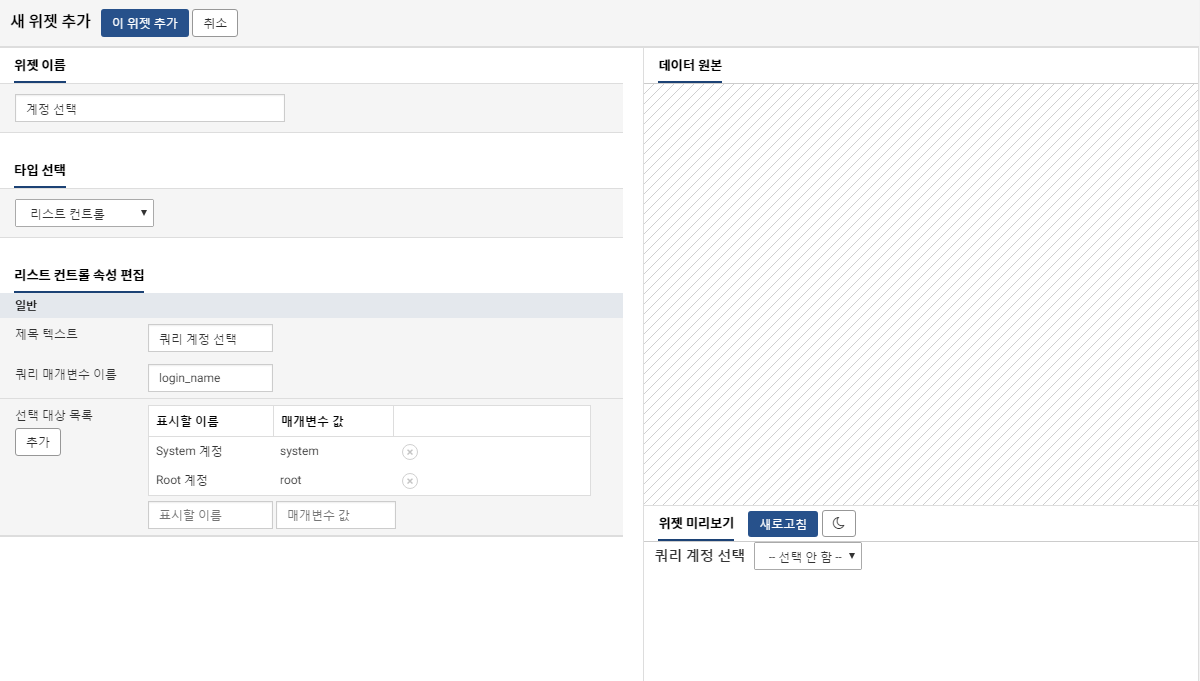 